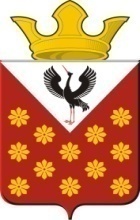 Свердловская областьБайкаловский районПостановление главы муниципального образованияКраснополянское сельское поселениеот 25 сентября 2017 года  № 175О подготовке и проведении на территории Свердловской области мероприятий, приуроченных к празднованию 100-летия Российского Коммунистического Союза Молодежи – Всесоюзного Ленинского Коммунистического Союза Молодежи – Российского Союза Молодежи в 2017–2018 годах            Во исполнение Распоряжения Губернатора Свердловской области № 206-РГ от 30 августа 2017 года «О подготовке и проведении на территории Свердловской области мероприятий, приуроченных к празднованию 100-летия Российского Коммунистического Союза Молодежи – Всесоюзного Ленинского Коммунистического Союза Молодежи – Российского Союза Молодежи в 2017–2018 годах», в целях развития системы гражданско-патриотического воспитания, преемственности поколений, изучения позитивного опыта и формирования гражданской компетентности молодежных общественных объединений, а также подготовки к празднованию 100-летия Российского Коммунистического Союза Молодежи - Всесоюзного Ленинского Коммунистического Союза Молодежи - Российского Союза Молодежи, проживающих на территории Краснополянского сельского поселения, ПОСТАНОВЛЯЮ:1.Провести на территории Краснополянского сельского поселения  в 2017 - 2018 годах мероприятия, приуроченные к празднованию 100-летия Российского Коммунистического Союза Молодежи - Всесоюзного Ленинского Коммунистического Союза Молодежи - Российского Союза Молодежи.2. Утвердить состав межведомственной рабочей группы  по подготовке и проведению на территории Краснополянского сельского поселения  мероприятий, приуроченных к празднованию 100-летия Российского Коммунистического Союза Молодежи - Всесоюзного Ленинского Коммунистического Союза Молодежи - Российского Союза Молодежи в 2017 - 2018 годах (приложение № 1).3. Утвердить план основных мероприятий, приуроченных к празднованию 100-летия Российского Коммунистического Союза Молодежи - Всесоюзного Ленинского Коммунистического Союза Молодежи - Российского Союза Молодежи в 2017 - 2018 годах (приложение № 2).4. Разместить настоящее постановление  на официальном сайте администрации Муниципального образования Краснополянское сельское поселение.5. Контроль исполнения настоящего постановления оставляю за собой.Глава Краснополянскогосельского поселения                                                                              Л.А. ФедотоваПриложение № 1к постановлению от 25.09.2017 г. № 175 Состав рабочей группы по подготовке и проведению месячника посвященного Дню пенсионера в Свердловской области и  Дню пожилого человека Федотова Л.А, глава Краснополянского сельского поселения, председатель рабочей группы;Дягилева Н.В., директор  МБУ «Культурно-досуговый центр», секретарь рабочей группы;        Члены рабочей группы:Нуртазинова А.Б. заместитель главы по социальным вопросам;4. Директора Домов Культуры МБУ «Культурно-досуговый центр» Краснополянского сельского поселения.